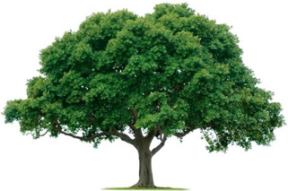 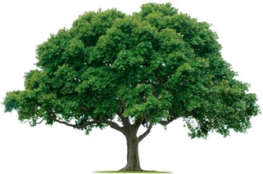 OAKRIDGE NEIGHBORHOOD ASSOCIATIONMonthly Board Meeting Tuesday, November 1, 2022, at 7:00 P.M.Zoom MeetingBoard Meeting MinutesCALL TO ORDER:  7:05 PM. Approval of the September Board Meeting Minutes were motioned by Joan Nichols, seconded by Oliver Harter, and approved.  Attendees: BillyRay, Vickie, Cheryl, Joan, Oliver, Jackie J, Ruba, Cecile Environmental:David and Sharon absent.Observed that fall flowers had been planted.Events:Board supported doing another fundraiser for Officer Barnes in lieu of Holiday meals. Joan to discuss with Jackie and coordinate with GPD.Good Samaritans of Garland winter clothes drive ends the last day of November.  Items needed: coats, sweaters, scarves, mittens/gloves etc.  Have not received any items.  Suggest we announce on NextDoor.Membership-Cecile Labossiere:  Membership Report attached. Membership Updates and non-renewing members list was sent to board members.Membership surveys have been edited and weren't sent to board members after the meeting as requested.Cecile asked that board members respond by Nov. 7th if they have updates, comments, etc. for surveys so she can consolidate and prepare for board approval and distribution.Discussed adding QR code to next newsletter January 2023 so we can reach as many residents as possible.Treasurer- Veronica Corbin. Report pending due to travel.Storage Unit.  Discussed if unit account current.  Vicki Litton will contact for status.Communications- Cheryl Jones:Advertisers:Invoices emailed.  Expecting 1 check, follow-up needed for others. Any payments that come in thru the po box will be picked up by Cecile and given to Veronica.  Cecile will cc Cheryl.Newsletter:  Uploaded Newsletter to website and Next Door.Board decided to honor commitment to deliver hardcopy newsletters to the 6 members/1 non-member as requested.  Cheryl will forward Sir Speedy invoice to Veronica upon receipt.Committee discussed plans to get newsletter out sooner and requests Board & Committee members to submit articles, events, save-the-dates, images etc., to communications email by November 8, 2023.Cheryl to contact Dylan Hedrick for articles.Crime & Safety-Joan Nichols:October stats had not yet been posted as of the meeting but will be posted (as always) to the Website.Non-Committee Discussions:Holiday decorations: Rebecca Chanez’ kids offered to help with decorations. District Directors to request help and coordinate a time. Joan volunteered Oliver and Jackie for Buckingham (D2,3,4)Vickie was going to ask for volunteers to assist her and Melanie for cleanup and prepare district decorations and organize district bins the week of Nov14th, date tbd.Discussed emailing district directors when they are ready so pickup can be done at Vicki's house. Will eliminate need to bring back to storage unit after cleaning.For bridge, we have the beta club that will help. Melanie and Vicki need to decide on date.The meeting was ADJOURNED at 8:45 PM.NEXT BOARD MEETING:Date:  Tuesday, January 10, 2023Time: 7:00 PMLocation: Zoom NEXT GENERAL MEMBERSHIP MEETING:Date: Thursday, February 23, 2023Time: 7:00 PM Location: To be determined. 